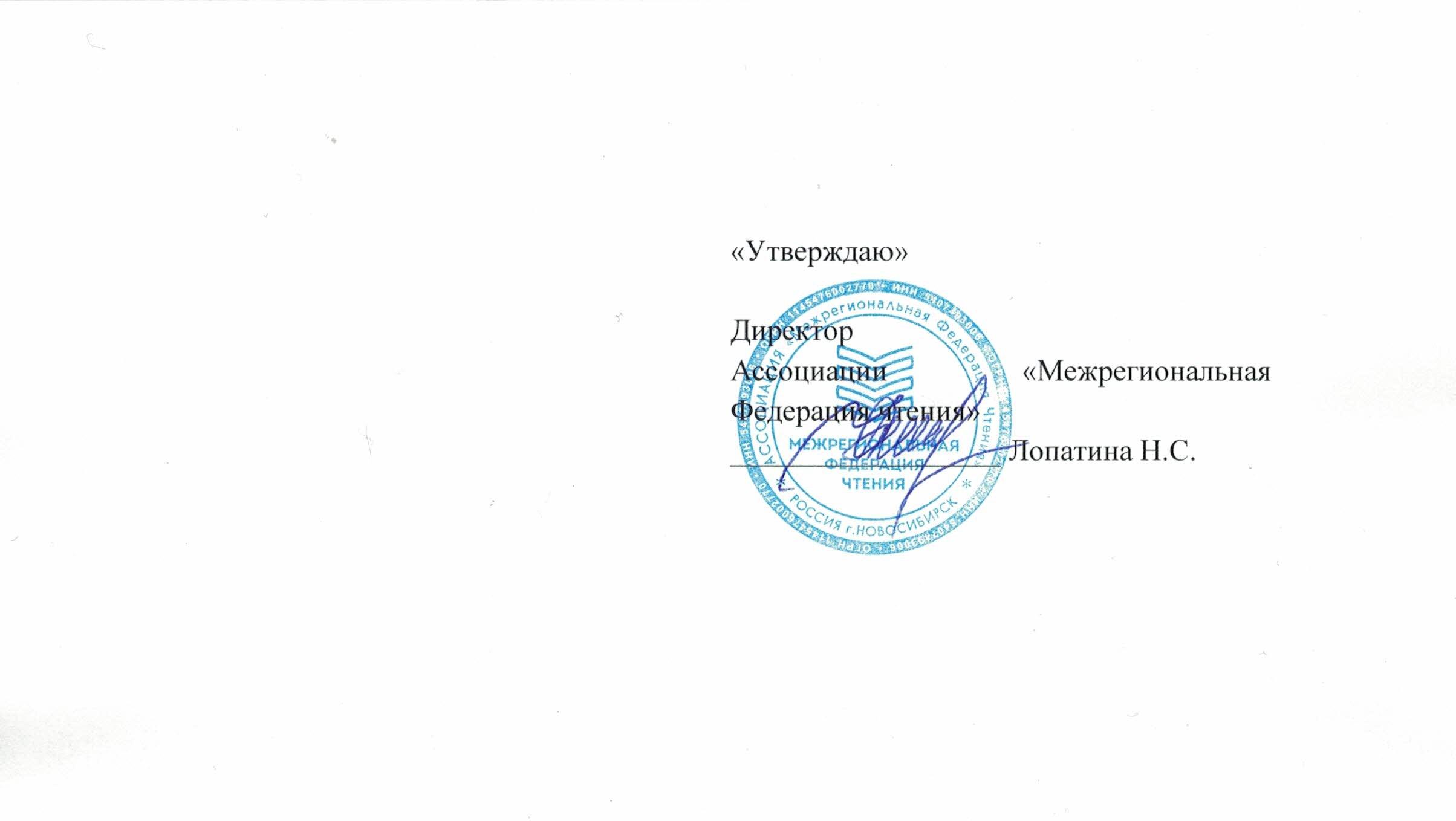 Положение о проведении регионального этапа Чемпионата России по чтению вслух среди старшеклассников «Страница’20»Новосибирск, 01 сентября 2019Настоящее Положение определяет общий порядок организации и проведения региональных этапов Открытого Чемпионата России по чтению вслух среди старшеклассников «Страница’20»  в 2019–2020 гг. (далее — Чемпионат). Чемпионат по чтению вслух среди старшеклассников «Страница’20» проводится согласно правилам, разработанным программным директором Ассоциации «МФЧ» Фаустовым М.В. для ООО «Библиоринг» и переданным по сублицензии Ассоциации «Межрегиональная федерация чтения» для проведения Чемпионата России по чтению вслух «Страница’20» и не подлежат использованию иными, помимо Ассоциации «Межрегиональная федерация чтения», лицами по окончании Чемпионата.ТерминологияЧемпионат — соревновательное мероприятие по чтению вслух (декламации) отрывков из произведений классической и современной художественной литературы. Чемпионат состоит из нескольких этапов: отборочного, полуфинального, финального.Этап Чемпионата — стадия Чемпионата, предназначенная для определения лучших участников. Отборочные этапы проводятся в средних школах и других образовательных учреждениях города, на территории которого проводится Чемпионат, в учреждениях культуры, молодежных центрах, библиотеках муниципальных образований, на территории которых проводится Чемпионат. В зависимости от размеров территории и количества участников отборочного этапа предусмотрены как очная, так и заочная («Народное голосование») формы проведения полуфинала Чемпионата. В финале Чемпионата, как правило, участвуют от 8 до 12 победителей полуфиналов.Финал — заключительный этап Чемпионата, в ходе которого определяются чемпион региона (города), который получает право участвовать в одном из семи региональных всероссийских полуфиналов. Территория Чемпионата — регионы и города, в которых проводятся отборочные этапы. Территорией Чемпионата может быть как один город, так и территория субъекта РФ. Список территорий Чемпионата содержится в Приложении №1.Цели и задачиЦель — развитие и популяризация культуры чтения среди школьников и учащихся средних специальных учебных заведений, знакомство подростков с лучшими образцами российской и зарубежной литературы в востребованном игровом формате Чемпионата; содействие педагогам учреждений среднего и среднего специального образования РФ в работе по воспитанию подрастающего поколения в духе традиционных духовно-нравственных ценностей.Задачи — обеспечить методико-педагогическое сопровождение проекта и профессиональное консультирование на всех этапах реализации; обеспечить школьные, региональные этапы, два полуфинала и суперфинал Чемпионата литературными источниками для участников;обеспечить учреждения среднего и среднего специального образования комплектами для проведения отборочных этапов (планшеты, карточки, песочные часы, конверты с заданиями и пр.);обеспечить проведение региональных финалов с участием местных и приглашенных членов судейского жюри;обеспечить проведение 7 всероссийских полуфиналов с участием местных и приглашенных членов судейского жюри. Обеспечить участие победителей региональных этапов в полуфиналах;обеспечить проведение суперфинала Чемпионата «Страница'20» в Москве с участием приглашенных членов судейского жюри. Обеспечить участие 7 победителей полуфиналов в суперфинале;подвести итоги Чемпионата в . и подготовить предложения экспертов для работы в 2020-2021 гг.;обеспечить рекламно-информационную поддержку на всех этапах реализации проекта.Учредители и организаторыУчредитель Чемпионата — Ассоциация «Межрегиональная федерация чтения».Для проведения этапов Чемпионата в регионах создаются региональные оргкомитеты. Состав регионального оргкомитета указан в Приложение №2.Отборочные этапы Чемпионата проводятся организаторами отборочных туров в местах их проведения — школах, молодежных и культурных центрах и т.д. Ответственность за проведение отборочных этапов возлагается на сотрудников указанных учреждений.Проведение отборочных туров контролируется представителями Учредителя Чемпионата на территории проведения. Основные обязанности оргкомитета:координация подготовки, организации и проведения всех этапов Чемпионата;формирование списка литературы для проведения всех этапов Чемпионата;подготовка пресс-релизов и другой информации для региональных и федеральных СМИ;подготовка инвентаря, необходимого для проведения Чемпионата, передача комплектов для проведения Чемпионата в места проведения отборочных туров;подготовка отрывков для чтения;контроль работы школьных оргкомитетов и оргкомитетов при молодежных центрах Чемпионата;размещение видеороликов в сети Интернет (при проведении «Народного голосования»);контроль результатов всех этапов Чемпионата;разработка сценарного плана финала Чемпионата;организация и проведение полуфинала и финала Чемпионата.Комплект для проведения ЧемпионатаКомплект для проведения Чемпионата — набор необходимых инструментов и канцелярских принадлежностей, необходимых для проведения отборочных этапов Чемпионата в местах их проведения. В состав комплекта входят:конверты А4 — 30 шт.;таблички для жюри — 3 компл.;афиша А4 —  2 шт.;дипломы участников — 10 шт.;диплом победителя — 1 шт.ОтчетностьПри проведении отборочных этапов их организаторы предоставляют отчет о проведении отборочного тура согласно форме Приложение №3 по электронной почте. Адрес электронной почты, по которой необходимо направлять отчет для каждой из территорий проведения Чемпионата, уточняется у организаторов. Сроки проведения Отборочные этапы Чемпионата проводятся с 9 сентября 2019 года по 10 мая 2020 года. Всероссийские полуфиналы проводятся с 12 по 31 мая. Всероссийский финал проводится в июле 2020 года. Участники Чемпионата Участниками Чемпионата могут стать все желающие, обучающиеся в общеобразовательных организациях,  в возрасте от 14 до 17 лет включительно. Участие лиц моложе 14 лет и старше 17 лет недопустимо, за исключением случаев, когда участнику исполняется 18 лет после победы в первом отборочном туре. Участие в Чемпионате является бесплатным и добровольным.Для участия в Чемпионате необходимо обратиться в местный оргкомитет и дать согласие на обработку персональных данных и видеосъемку (Приложение №4).Число участников отборочного тура — не более 10 человек от одного образовательного учреждения (муниципального образования).В случае, если количество желающих принять участие в отборочном туре превышает 10 человек, возможно проведение дополнительного отборочного тура.Регламент Чемпионата Отборочный этап определяет участников полуфинала. Отборочный этап, полуфинал и финал проводятся согласно Правилам проведения Чемпионата, (см. Приложение №5). В полуфинал выходят победители отборочных туров.Определение полуфиналистов может проводиться в одной из двух форм — очной по результатам отборочных туров, либо путём народного голосования в сети интернет. Правила проведения Народного голосования содержатся в Приложении №6. Применение той или иной формы проведения полуфинала зависит от региональных особенностей и определяется Оргкомитетом. Количество туров в полуфинальном этапе при очной форме проведения — от 2 до 5.В зависимости от количества полуфиналов в финал выходят от 1 до 3 лучших участников. В любом случае в региональном финале могут принимать участие не более 12 и не менее 8 человек. Победители финалов в регионах выходят во всероссийские полуфиналы. Всероссийские полуфиналы проводятся в мае 2020 года согласно распределению по региональным конференциям. Победитель каждого всероссийского полуфинала выходит во всероссийский финал. Распределение территорий Чемпионата по всероссийским полуфиналам см. Приложение №1.Победитель Чемпионата Москвы выходит во всероссийский финал напрямую. Чемпион России определяется на всероссийском финале. Призовой фонд Чемпионата составляет 300000 рублей и передается Чемпиону. Призы за все места, кроме первого — на усмотрение Оргкомитета. Приложение №1к Положению о проведении Чемпионата России по чтению вслух среди старшеклассников «Страница’20» Территории проведения Чемпионата: 1. Конференция «Центр»: Белгород, Брянск, Владимир, Воронеж, Иваново, Кострома, Липецк, Нижний Новгород, Рязань, Самарская область, Саратов, Смоленск, Тула,  Ярославская область;2. Конференция «Урал»: Екатеринбург, Ижевск, Казань, Кировская область, Оренбург, Пермь, Сыктывкар, Тюменская область, Уфа, Ханты-Мансийск, Чебоксары, Челябинск; 3. Конференция «Сибирь»: Барнаул, Кемеровская область, Красноярский край, Новокузнецк, Новосибирск,  Новосибирская область, Омск, Республика Хакасия, Томск; 4. Конференция «Север»: Архангельская область,  Великий Новгород, Вологда, Калининград, Петрозаводск, Псков, Санкт-Петербург, Сыктывкар, Тверская область; 5. Конференция «Юг»: Астрахань, Владикавказ, Волгоградская область, Краснодар, Махачкала, Ростовская область, Ставрополь; 6. Конференция «Восток»: Благовещенск, Владивосток, Иркутская область, Петропавловск-Камчатский, Улан-Удэ, Хабаровск, Чита, Южно-Сахалинск, Республика Саха (Якутия); 7. Конференция «Москва»: Москва, Московская область. В Новокузнецке и Новосибирске отборочные этапы проводятся отдельно от областного отборочного этапа. Оргкомитет оставляет за собой право менять распределение некоторых городов по региональным конференциям, предварительно информируя победителей и их законных представителей. Приложение №2к Положению о проведении Чемпионата России по чтению вслух среди старшеклассников «Страница’20» Оргкомитет ЧемпионатаПриложение №3к Положению о проведении Чемпионата России по чтению вслух среди старшеклассников «Страница’20»Форма отчетности о проведении отборочного тура Чемпионата (направляется в местный орган образования, осуществлявший поддержку Чемпионата в регионе)Отчет о проведении отборочного тура Чемпионата России по чтению вслух среди старшеклассников «Страница’20» Дата проведения отборочного тура: Место проведения: (школа, колледж, учреждение дополнительного образования, библиотека, учреждение культуры, молодежно-культурный центр и т.п.)Количество участников: Победитель: (фамилия, имя, возраст, номер телефона)Члены жюри:Ответственный: (Фамилия, имя, отчество, контактные данные)К отчету должна прилагаться копия (сканирование) Согласия на обработку персональных данных, фото- и видеосъемку победителя. Оригинал документа участник приносит на полуфинал.   Приложение №4к Положению о проведении Чемпионата России по чтению вслух среди старшеклассников «Страница’20»Согласие законного представителя на обработку персональных данных несовершеннолетнего, на фото- и видеосъемку и дальнейшее использование фотографических снимков и видеоматериалаЯ,_______________________________________________________________________________________________________________,(ФИО представителя полностью)Паспорт серия________номер__________,выдан:_________________________________________________________________                                                                                                      (кем и когда выдан)на основании ___________________________________________________________________________________________________,                               (свидетельства о рождении (или усыновлении) ребенка, паспорта родителей, удостоверения опекуна)являясь законным представителем ___________________________________________________________________________,                                                                  	(ФИО участника Чемпионата по чтению полностью)паспорт серия  _________ номер _______________,выдан:_________________________________________________________                                                                                                     (кем и когда выдан)в связи с участием моего ребёнка в Чемпионате Росиии по чтению вслух среди старшеклассников «Страница’20», в целях проведения организационных мероприятий, в соответствии с требованиями статьи №9  152-ФЗ от 27.07.2006 «О персональных данных», даю Ассоциации «Межрегиональная Федерация Чтения» своё согласие на сбор, обработку, хранение, использование, распространение и публикацию персональных данных своего несовершеннолетнего ребенка, включающих: Ф.И.О.; класс; образовательное учреждение; результаты участия в чемпионате города России по чтению вслух среди старшеклассников «Страница’20»; статус участника (призовое место), а также на некоммерческое использование фото- и видеоизображений моего ребёнка и проведение съемки в рамках участия в чемпионате города России по чтению вслух среди старшеклассников «Страница’20» и размещение данных изображений в группе чемпионата — «Чемпионат по чтению вслух Страница’20» по адресу https://vk.com/stra20  Предоставляю право осуществлять все действия (операции) с персональными данными моего несовершеннолетнего ребенка, включая систематизацию, накопление, обновление, изменение, обезличивание, блокирование, уничтожение. Настоящее согласие предоставляется также на осуществление любых действий в отношении изображений моего ребёнка, полученных в ходе указанной съемки, необходимых  или желаемых для достижения указанных выше целей, включая (без ограничений) сбор, систематизацию, накопление, хранение, уточнение (обновление, изменение), использование, обезличивание, блокирование фото и видеоматериалов, а также осуществление любых иных действий с фото- и видеоматериалами. Я проинформирован(а), что Ассоциация «Межрегиональная федерация чтения» будет обрабатывать фото- и видеоматериалы автоматизированным способом обработки. Согласие на обработку персональных данных, фото-и видеосъёмку действует бессрочно с даты его подписания. Данное согласие может быть отозвано в любой момент по моему  письменному заявлению. Я подтверждаю, что, давая настоящее согласие, я действую по своей воле и в интересах ребёнка, законным представителем которого являюсь.Ассоциация «Межрегиональная федерация чтения» гарантирует, что обработка фото- и видеоматериалов осуществляется в соответствии с действующим законодательством РФ. Дата: «____» ___________20__ г.     	                      	              	       Подпись:        _______________/______________Приложение №5к Положению о проведении Чемпионата России по чтению вслух среди старшеклассников «Страница’20»Правила проведения Чемпионата по чтению вслух среди старшеклассников «Страница’20» 1.	Терминология  Наименование Чемпионата. Преимущественным названием соревнований по чтению вслух для возрастной группы от 14 до 17 лет в личном зачете является «Чемпионат по чтению вслух среди старшеклассников «Страница». В зависимости от года проведения финала соревнований, к наименованию «Страница» добавляется год. Пример: «Страница’16», «Страница’20» и т.п.Участники. В зависимости от условий проведения Чемпионата, территории его проведения, возраста участников допустимы следующие наименования лиц, принимающих участие в отборочных турах: читчик,  участник, чтец. Победитель. Победитель Чемпионата получает титул «Чемпиона» с указанием территории, на которой проводился Чемпионат. Примеры: Чемпион России, Чемпион Красноярского края, Чемпион Ростова-на-Дону. Отборочный этап и отборочный тур. Отборочные соревнования в рамках Чемпионата России по чтению вслух, проводимые в рамках одного региона или города называются отборочными этапами Примеры: отборочный этап г. Новосибирска, отборочный этап Иркутской области. Событие, проходящее в рамках отборочного этапа на одной площадке и в одно время, называется отборочным туром. Пример: отборочный тур в Детской библиотеке №3, отборочный тур в школе №238. Площадка проведения. Площадкой для проведения отборочного тура в образовательных учреждениях может быть класс, библиотека, актовый зал, фойе. Обязательным условием является наличие на площадке стола и стульев для членов жюри, стола для размещения книг. Раунд — временной отрезок тура (этапа), в течение которого все участники читают по одному отрывку. Обычно проводятся три предварительных и один финальный раунд. 2.	Ведущий  Ведущий отборочного тура выбирается организаторами отборочного тура. Ведущим может быть преподаватель русского языка и литературы, библиотекарь, методист, приглашенный гость и т.п. Ведущий этапов, начиная с полуфинального, выбирается Оргкомитетом Чемпионата.Функции ведущего:- определить порядок выступления участников, вести учет времени выступления участников,- самостоятельно или при помощи ассистентов производить подсчет баллов, набранных участниками, - информировать участников и зрителей о количестве набранных баллов, о промежуточных и итоговых местах, занимаемых участниками,- представлять членов жюри, руководить их работой.Права ведущего:- требовать от участников Чемпионата и членов жюри соблюдения настоящих Правил, - принимать участие в подборе литературы,- раздавать призы и подарки победителям Чемпионатов.3.	Отбор литературыОргкомитет оставляет за собой право предлагать собственную подборку литературных произведений в электронном виде для проведения отборочных туров. В этом случае участники читают отрывки, распечатанные перед началом тура (отрывки выкладываются текстом вниз, чтобы сохранить секретность). В редких случаях допустимо чтение с электронного носителя с большим экраном, который удобно держать в руке (планшет). Список рекомендуемой литературы приведен в Приложении №7. Рекомендации по выбору отрывков для чтения. Проза. При выборе как русской, так и переводной прозы следует руководствоваться исключительно собственным вкусом и ощущениями. Лучше разделять литературу по раундам по какому-нибудь произвольному признаку, например: русская/нерусская, литература XIX века/литература XX века, авторы на букву А/авторы на букву Ы. Необходимо выбирать отрывки для чтения так, чтобы начало следующей главы (параграфа, раздела) текста не приходилось на время, отведенное для чтения. Запрещается выбирать отрывки, в которых встречаются слова на иностранном языке (исключение составляют отрывки, где иностранные слова даны в русской транскрипции. Пример: «Мы выехали на локейшн».)Поэзия. Поскольку стихи во время проведения Чемпионата читаются без временных ограничений, следует выбирать короткие стихотворения (3-4 строфы).Нон-фикшн, научная, специальная литература, периодика и т.п. Не следует выбирать отрывки, содержащие формулы, отсылки к рисункам, таблицы, слова на иностранных языках.Существенное ограничение. Не допускается чтение стихов и прозы в рамках одного раунда.Секретность. Выбранные отрывки помечаются клейкими закладками (входят в комплект).Книги после выбора отрывков упаковываются в конверты (входят в комплект). Конверты упаковываются и сортируются по раундам представителем оргкомитета. В процессе соревнования участник произвольным образом выбирает конверт, содержащий книгу для чтения. Ни один из участников до момента вскрытия им конверта не должен знать о том, какая книга лежит в этом конверте и какой отрывок из этой книги ему предстоит читать. 4.	ЖюриЖюри отборочных туров подбирается соответствующими оргкомитетами. Количество членов жюри — 3 человека. Обязанности жюри. Давая согласие на участие в жюри любого из туров Чемпионата, член жюри безоговорочно принимает настоящие Правила. Член жюри обязан судить выступления участников честно и непредвзято. Критерии оценок. Жюри оценивает технику и артистизм выступающего участника по 6-балльной шкале. Высший балл — 6, низший — 1. При оценке техники чтения член жюри должен руководствоваться своей совестью и своим пониманием грамотного русского языка, следить за правильным использованием ударений, интонационными акцентами на знаках препинания, общим качеством речи. Естественные логопедические дефекты (картавость, шепелявость и др.), присутствующие в речи участника, не должны влиять на оценку его выступления.Рекомендации по выставлению оценки за технику и артистизма можно найти на официальном сайте Ассоциации «Межрегиональная федерация чтения» biblioring.ru и в сообществе Чемпионата «Страница 20» http://vk.com/stra20. При проведении полуфинала или финала с участием представителя «Межрегиональной федерации чтения» по команде ведущего жюри может оценивать выступление участника не по двум критериям, а по одному. При этом высший балл может быть изменен также по решению ведущего. Например, в финальном раунде общее впечатление может оцениваться по 3-балльной системе. 5.	Процедура проведения1. Ведущий определяет порядок выступления участников. Возможно проведение жеребьевки первого раунда в произвольной форме. Победитель первого раунда во втором раунде читает первым, участник занявший последнее место в первом раунде, во втором раунде читает вторым, участник занявший предпоследнее место в первом раунде, во втором раунде читает третьим и т.д. 2. Правила проведения тура озвучивает ведущий. Свою речь необходимо начать с приветствия  собравшихся участников, членов жюри и болельщиков. Пример. Добрый день, уважаемые участники Отборочного тура Чемпионата по чтению вслух среди старшеклассников Красноярского края «Страница 20, члены жюри и болельщики! (далее ведущий должен представиться сам). Расскажу о правилах Чемпионата. Участники без подготовки будут читать незнакомые книги. Тексты разделены на три раунда — русская проза, поэзия, зарубежная проза. Проза читается в течение 1 минуты, поэзия – без ограничения по времени. Сразу после того, как участник закончил чтение, члены жюри выставляют свои оценки — отдельно за технику чтения и артистизм. Результаты по итогам трех раундов суммируются. Три участника, набравшие больше всех баллов, выходят в финальный раунд, где читают стихотворения А.Т.Твардовского. Победителем станет тот участник, который выиграет финальный раунд. 3. Участники выходят на сцену, выбирают книгу и читают текст. Проза читается за 1 минуту, поэзия — без ограничений по времени. При проведении тура по распечатанным отрывкам время засекать не нужно, отрывок читается от начала до конца. 4. Учет времени. В рамках Отборочных этапов на чтение прозаического отрывка отводится одна минута. Отсчет времени по песочным часам (входят в комплект) производит Ведущий. Поэзия читается без ограничения по времени. 5. Подсчет баллов после выступления каждого участника производится Ведущим или его ассистентом. По итогам каждого раунда Ведущий оглашает результаты раунда (сумму баллов, набранную каждым участником). 6. Жюри оценивает технику и артистизм участников сразу после выступления по 6-балльной системе согласно п. 4 настоящих Правил, за исключением финального раунда. 7. Выбор финалистов производит ведущий — в финальный раунд выходят 3 человека, набравшие наибольшее количество баллов по сумме предварительных раундов. Если у двух участников наблюдается равенство баллов, то преимущество получает тот, кто набрал больше баллов в третьем раунде. Если и в третьем раунде результат одинаковый, ведущий смотрит на второй раунд, при необходимости на первый раунд. 8. Финальный раунд. В финальном раунде жюри оценивает «общее впечатление» от выступлений трех финалистов. При этом финалисты сначала по очереди выступают перед жюри, а затем уже производится оценка и выбор победителя. В финале все три финалиста читают по одному стихотворению А.А.Ахматовой (предоставляются Оргкомитетом).9. НаградыУчастники отборочного тура награждаются почетными дипломами (входят в комплект), подписанными членами жюри. Победитель отборочного тура получает диплом победителя и право на выход в следующий тур Чемпионата.Приложение №6к Положению о проведении Чемпионата России по чтению вслух среди старшеклассников «Страница’20» О проведении Народного голосованияВ регионах с численностью финалистов Отборочного этапа от 100 человек отбор участников следующего этапа может производиться с помощью Народного голосования. Решение о проведении Народного голосования принимает Оргкомитет и сообщает об этом дополнительно.  Народное голосование проходит в сроки, установленные Оргкомитетом для каждого региона в группе «Чемпионат по чтению вслух среди старшеклассников Страница 20» в социальной сети «Вконтакте» https://vk.com/stra20Ответственные за проведение отборочных туров лица производят видеосъемку выступлений участников финального раунда отборочного тура. Участники должны читать отрывки/стихотворения, подобранные Оргкомитетом. Не допускается чтение произвольной литературы. Чтение отрывков записывается на видеокамеру / мобильный телефон / цифровой фотоаппарат. Перед чтением участник должен представиться и назвать номер школы / образовательную организацию, муниципальное образование. После проведения отборочного этапа местный оргкомитет должен в течение суток выслать видеозаписи выступлений участников на электронный адрес регионального представительства  Чемпионата. Каждая видеозапись должна храниться в отдельном файле. Объединение выступлений двух и более участников в один файл не допускается. В названии файла должны содержаться имя, фамилия участника, номер школы / наименование образовательной организации, которую он представляет (для городского этапа), муниципальное образование (для регионального этапа). В письме также должны быть указаны контактные данные ответственного лица от местного оргкомитета.Примеры корректного названия файлов:-    Мария_Петрова_СОШ67.avi-    Игорь Жуков. Назарово.mpeg Файлы, не соответствующие обозначенным требованиям, к Народному голосованию не допускаются.После размещения роликов в социальной сети победители Народного голосования определяются простым большинством «лайков», отданных за видеозапись участника. Оргкомитет оставляет за собой право менять алгоритм выбора победителей Народного голосования в случае возникновения спорных случаев или нарушения правил голосования.Срок окончания Народного голосования определяется Оргкомитетом для каждого региона отдельно.Победители Народного голосования получают дополнительную информацию о месте и времени проведения полуфинала, а также дальнейшие инструкции от местных оргкомитетов. Информация отправляется на электронную почту, с которой был прислан видеофайл, а также публикуется в группе «Чемпионат по чтению вслух среди старшеклассников Страница 20» в социальной сети «Вконтакте» —https://vk.com/stra20Приложение №7 к Положению о проведении Чемпионата России по чтению вслух среди старшеклассников «Страница’20» Рекомендованная литератураСписок произведений, рекомендованных к использованию в рамках Чемпионата «Страница 20» является примерным. Местный оргкомитет вправе дополнять его, уведомив руководство Чемпионата. Раунд 1. Русская литература.Абрамов Ф. РассказыАверченко А. РассказыАндреев Л. РассказыАрсеньев В. Дерсу УзалаАстафьев В. Пастух и пастушка/ Царь-рыбаБажов П. Уральские сказыБелых Л., Пантелеев Л. Республика ШкидБеляев А. Человек-амфибия / Остров погибших кораблейБианки В. Литературные сказки Богомолов В. Момент истиныБондарев Ю. Батальоны просят огня/ Горячий снегБулгаков М. Белая гвардия / Собачье сердцеБунин И. Темные аллеиБыков В. ОбелискВасильев Б. А зори здесь тихие.../ В списках не значилсяГайдар А. Тимур и его команда/ Голубая чашка / Чук и ГекГоголь Н. Петербургские повестиГончаров И. Обыкновенная историяГорький М. Мать/ Детство/ ЧелкашГрин А. Алые паруса/ Бегущая по волнамДостоевский Ф. ИдиотДрагунский В. Денискины рассказыЗамятин Е. МыЗощенко М. РассказыИльф И., Петров Е. Двенадцать стульевКаверин В. Два капитана/ Открытая книгаКарамзин Н. Бедная ЛизаКассиль Л. Будьте готовы, Ваше высочество!/ Кондуит и ШвамбранияКатаев В. Белеет парус одинокийКондратьев В. СашкаКороленко В. ПарадоксКрапивин В. Мальчик со шпагойКуприн А. Поединок/ Гранатовый браслетЛагин Л. Старик ХоттабычЛермонтов М. Герой нашего времениЛесков Н. Очарованный странникНабоков В. Дар/ Защита Лужина Некрасов В. В окопах СталинградаНосов Н. Незнайка на ЛунеОбручев В. Земля СанниковаОлеша Ю. Три толстякаОстровский Н. Как закалялась стальПаустовский К. Повесть о жизни/ Мещерская сторонаПаустовский К. РассказыПлатонов А. Чевенгур / КотлованПолевой Б. Повесть о настоящем человекеПришвин М. Кладовая солнцаПушкин А. Капитанская дочка / Дубровский/ Барышня-крестьянкаРадищев А. Путешествие из Петербурга в МосквуРаспутин В. Прощание с МатеройРыбаков А. КортикРыбаков А. Кортик/ Бронзовая птица/ ВыстрелСалтыков-Щедрин М. Господа ГоловлёвыСолженицын А. Матренин дворСтругацкий А., Стругацкий Б. Понедельник начинается в субботуТолстой А. Князь СеребряныйТолстой Л. Анна Каренина / Кавказский пленник/ После балаТургенев И. Отцы и дети/ Рудин/ Дворянское гнездоФадеев А. Молодая гвардия/ РазгромФурманов Д. ЧапаевЧернышевский Н. Что делать?Чехов А. РассказыШварц Е. ДраконШолохов М. Судьба человека / Тихий ДонШукшин В. РассказыРаунд 2. Зарубежная литература1. Александр Дюма. Три мушкетера2. Антуан де Сент-Экзюпери — Маленький принц3. Артур Конан Дойл. Затерянный мир / Записки о Шерлоке Холмсе4. Бальзак О. де — Гобсек5. Вальтер Скотт. Айвенго6. Гарриет Бичер-Стоу — Хижина дяди Тома7. Генри Райдер Хаггард. Дочь Монтесумы8. Герман Гессе — Демиан9. Герман Мелвилл — Моби Дик10. Даниэль Дэфо. Робинзон Крузо.11. Джеймс Оливер Кервуд. Бродяги Севера12. Джеймс Фенимор Купер. Последний из могикан13. Джейн Остин — Эмма14. Джек Лондон. Повести15. Джонатан Свифт — Путешествия Лемюэля Гулливера16. Жюль Верн. Дети капитана Гранта / Таинственный остров 17. Иоганн Вольфганг фон Гёте — Страдания юного Вертера / Годы учения Вильгельма Мейстера19. Ирвин Шоу — Богач, бедняк19. Луи Буссенар. Капитан Сорви-голова20. Майн Рид. Всадник без головы21. Марк Твен. Приключения Тома Сойера22. Марсель Пруст — В поисках утраченного времени23. Оскар Уайльд — Мальчик-звезда24. Рафаэлло Джованьоли — Спартак25. Рафаэль Сабатини. Одиссея капитана Блада26. Роберт Льюис Стивенсон. Остров сокровищ27. Роберт Штильмарк. Наследник из Калькутты28. Рудольф Распэ. Приключения барона Мюнхаузена29. Сервантес Сааведра М.  — Хитроумный идальго Дон Кихот Ламанчский30. Стендаль — Пармская обитель31. Уильям Теккерей — Ярмарка тщеславия32. Уильям Фолкнер — Деревушка33. Харпер Ли — Убить пересмешника34. Чарльз Диккенс — Дэвид Копперфильд / Приключения Оливера Твиста35. Шарль де Костер — Тиль Уленшпигель36. Эдгар По — Рассказы37. Эрих Мария Ремарк — Три товарища38. Эрнест Сетон-Томпсон. Рассказы о животных39. Эрнест Хемингуэй — Старик и море / Прощай, оружие!40. Этель Лилиан Войнич – ОводРаунд 3. Поэзия1. Анненский Иннокентий2. Асадов Эдуард3. Асеев Николай4. Ахмадулина Белла5. Ахматова Анна6. Багрицкий Эдуард7. Бальмонт Константин8. Батюшков Константин9. Белый Андрей10. Блок Александр11. Брюсов Валерий12. Бунин Иван13. Веневитинов Дмитрий14. Вознесенский Андрей15. Волошин Максимилиан16. Высоцкий Владимир17. Гамзатов Расул19. Гиппиус Зинаида19. Гумилев Николай20. Давыдов Денис21. Державин Гаврила22. Евтушенко Евгений23. Есенин Сергей24. Заболоцкий Николай25. Клюев Николай26. Крылов Иван27. Кушнер Александр28. Кюхельбекер Вильгельм29. Лермонтов Михаил30. Мандельштам Осип31. Маршак Самуил32. Маяковский Владимир33. Межиров Александр34.  Мережковский Дмитрий35. Михалков Сергей36. Мориц Юнна37. Некрасов Николай38. Одоевцева Ирина39. Окуджава Булат 40. Пастернак Борис41. Пушкин Александр42. Рождественский Роберт43. Рубцов Николай44. Рылеев Кондратий45. Самойлов Давид46. Светлов Михаил47. Северянин Игорь48. Симонов Константин49. Смеляков Ярослав50. Соловьев Владимир51. Сологуб Федор52. Тарковский Арсений53. Твардовский Александр54. Тютчев Федор55. Фет Афанасий56. Хармс Даниил57. Хлебников Велимир58. Ходасевич Владислав59. Цветаева Марина60. Черный Саша61. Чуковский Корней62. Шефнер Вадим63. Шпаликов Геннадий64. Эренбург Илья65. Языков НиколайФамилия, имя, отчествоДолжностьКонтактОбязанностиЛопатина Наталья СергеевнаДиректор Ассоциации «МФЧ» Тел.: 89139346486 e-mail: natasha@biblioring.ruОбщее руководство проектом, отчетность, финансирование, документооборотФаустов Михаил ВалерьевичПрограммный директор Ассоциации «МФЧ» Тел.: 89164812222e-mail: faustov@gmail.com Координация работы федерального оргкомитетаДригина Алиса ИгоревнаРуководитель всероссийского проекта «Страница’20» Тел.: 89039125364e-mail: alisa@biblioring.ruКоординация работы региональных представителей и региональных оргкомитетов, обеспечение поставки комплектов для проведения отборочных этапов, отчетностьПредставитель МФЧ в регионеКоординация работы местного оргкомитета, доставка комплектов для проведения отборочных этапов до участников, организация полуфинального и финального этапов, составление отчетности